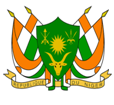 REPUBLIQUE DU NIGERMonsieur le Président,Le Niger souhaite la chaleureuse bienvenue à la délégation finlandaise et la félicite pour la présentation de son rapport national.Le  Niger prend note des mesures prises par la Finlande pour donner effet aux recommandations issues du 3ème cycle de l’EPU, notamment le programme gouvernemental qui prévoit un ensemble d’actions visant à remédier à la plupart des difficultés recensées dans le précédent rapport national.Le Niger salue l’engagement du Gouvernement finlandais à promouvoir et protéger les droits de l’homme des réfugiés, des migrants et des minorités ethniques, à travers l’adoption d’un plan d’action qui vise à lutter contre le racisme et la promotion de bonnes relations entre les groupes de population.Pour concrétiser cet engagement, le Niger recommande à la Finlande d’explorer la possibilité de ratifier la Convention internationale sur la protection des droits de tous les travailleurs migrants et des membres de leur famille.Enfin, le Niger souhaite à la délégation finlandaise un examen couronné de succès.Je vous remercie !